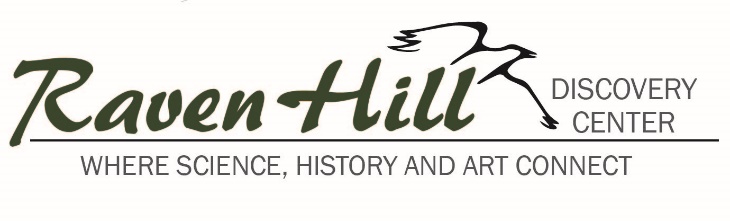 June 24 – 28: Science CampJuly 8 - 12: Art CampJuly 22 – 26: Nature Lovers Camp #1(sponsored by Friends of the Jordan River—FOJ)July 29 to August 2: Nature Lovers Camp #2 (sponsored by Friends of the Jordan River—FOJ)August 5 - 9: History CampDuring the summer of 2019, Raven Hill Discovery Center will be offering five discovery camps for kids ages 4 –14. Morning sessions are from 10am—12pm, and afternoon sessions are from 12:30pm —2:30pm. Or come for the whole day! Museum and animal time will be available before and after each lesson. Each week, campers will have the opportunity to explore science, history and art with hands-on activities and will often come home with different creations. Activities for each day will be age-appropriate. Full day, 5 days: $145				Half Day, 5 days: $95Individual full days: $30/day 			Individual half days: $20/day Member Discount:  $125 per week or $25 per day Includes admission to the museum during camp days. Full day participants will need to bring a lunch. Some scholarships are available. Call for more information.  ---------------------------------------------------------------------------------------------------Discovery Camp Registration---------------------------------------------------------------------------------------------------Name of Child __________________________________________    Age _______  Grade ______________ Name of Child __________________________________________    Age _______  Grade ______________ Name of Child __________________________________________    Age _______  Grade ______________ Parent/ Guardian Name: ____________________________________________________________________Mailing Address:  __________________________________________________________________________City, State, Zip Code:  _______________________________________________________________________Phone Number 1:  _______________________________Phone Number 2:  ___________________________Email address: ____________________________________________________________________________My child/ren has/have my permission to participate in Discovery Camps.  Parent/Legal Guardian Name (please print):  ____________________________________________________Parent/Legal Guardian Signature:  _____________________________________________________________Emergency contact information and releases will be signed when you drop off your child(ren) on the first day.Please check each of the days/sessions your child/ren is/are registering for. If you are registering more than one child, please indicate the number of children after each date. Members receive a discount on registration.  Full Week:Individual Sessions:  2 session/day- $30/day (members $25); 1 session/day- $20/day (members $18)If you are registering more than one child, please indicate the number of children on the line after each date.Totals: □  I am paying by check. Check # ______________□ I will pay at the Center, (cash or credit card) due on or before the first day of camp. 4737 Fuller Road, East Jordan, MI 49727231.536.3369  |  info@miravenhill.orgwww.MiRavenHill.orgwww.MiRavenHill.orgMorning & Afternoon sessions, all week: One session per day, all week, check AM or PM$145 per week (members $125)$95 per week  (members $85)□ Jun 24 – 28     _____ children□ Jul 8 – 12       _____ children□ Jul 22 – 26       _____ children  ($90 with FOJ sponsorship)□ Jul 29 – Aug 2  _____ children  ($90 with FOJ sponsorship)□ Aug 5 – 9    _____ children□ Jun 24 – 28     _____ children□ Jul 8 – 12       _____ children□ Jul 22 – 26       _____ children  ($90 with FOJ sponsorship)□ Jul 29 – Aug 2  _____ children  ($90 with FOJ sponsorship)□ Aug 5 – 9    _____ childrenJune 24June 25June 26June 27June 28□ All Day _____ □ AM_____□ PM_____□ All Day _____ □ AM_____□ PM_____□ All Day _____ □ AM_____□ PM_____□ All Day _____ □ AM_____□ PM_____□ All Day _____ □ AM_____□ PM_____July 8July 9July 10July 11July 12□ All Day _____ □ AM_____□ PM_____□ All Day _____ □ AM_____□ PM_____□ All Day _____ □ AM_____□ PM_____□ All Day _____ □ AM_____□ PM_____□ All Day _____ □ AM_____□ PM_____July 22July 23July 24July 25July 26□ All Day _____ □ AM_____□ PM_____□ All Day _____ □ AM_____□ PM_____□ All Day _____ □ AM_____□ PM_____□ All Day _____ □ AM_____□ PM_____□ All Day _____ □ AM_____□ PM_____July 29July 30July 31August 1August 2□ All Day _____ □ AM_____□ PM_____□ All Day _____ □ AM_____□ PM_____□ All Day _____ □ AM_____□ PM_____□ All Day _____ □ AM_____□ PM_____□ All Day _____ □ AM_____□ PM_____August 5August 6August 7August 8August 9□ All Day _____ □ AM_____□ PM_____□ All Day _____ □ AM_____□ PM_____□ All Day _____ □ AM_____□ PM_____□ All Day _____ □ AM_____□ PM_____□ All Day _____ □ AM_____□ PM_____Weeklong, full days: _____ child(ren) x ______ weeks each @ $145 (or member $125) =$_____________Weeklong, full days: _____ child(ren) x ______ weeks each @ $90 (Nature Lovers Camp)  $_____________Weeklong, half days:  _____ child(ren)  x ______ weeks @ $95 (or member $85) =$_____________Individual days- 2 sessions: _____ child(ren)  x ________ days @ $30 (or member $25) =$_____________Individual days- 2 sessions: _____ child(ren)  x _____ days @ $20 (Nature Lovers Camp)  $_____________Individual sessions: 	_____ child(ren)  x ________ sessions @ $20 = (or member $18) =$_____________Grand Total:$_____________